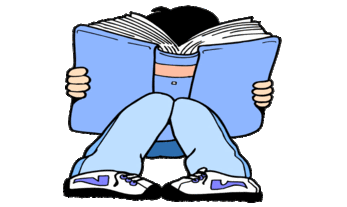 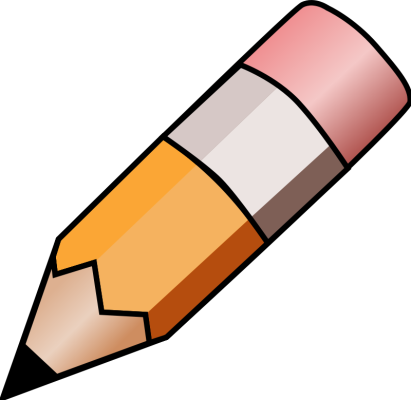 YEAR  HOME LEARNING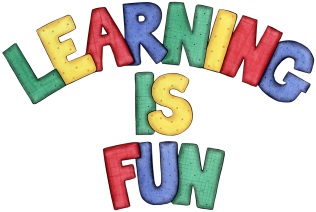 YEAR  HOME LEARNINGDate Set11.02.22Date Due16.02.22MathsPlease look on Edshed for this week’s work:6, 7, 8 and 9 times tablesSpelling WritingPlease look at Ed Shed for the spelling challenge for the week:Words with the suffix –ly:calmlyexactlydeadly bravelyboldlygladlydeeplyclearlyhourlyquicklyFor your home learning this weekend, we would like you to write a shape poem about fireworks. Make sure to try to make your poem shaped like a firework.Also try to use powerful adjectives and great imagery. Try to think back to the volcano poems you wrote at school this week to help you on the structure. ReadingRecommended daily reading time: KS2 20 minutes.GreekPlease go to Greek Class Blog for Greek Home LearningGreek Class - St Cyprian's Greek Orthodox Primary Academy